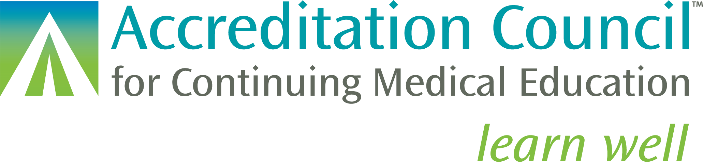 Standards for Integrity and Independence in Accredited Continuing EducationTransition ChecklistWe want to do everything we can to support the continuing education community’s successful implementation of the new Standards. We encourage you to review the Standards and resources and begin working on your transition plan now, so that you are in compliance by January 1, 2022. Here’s a checklist to help you get started.Standard 1: Ensure Content is ValidWhile there is nothing new in our approach to content validity, we suggest that you take the following steps to confirm that your processes meet our expectations.Check out the tips and strategies in the clinical content validation tool from the Standards Toolkit.Review your process for ensuring that education is fair and balanced, and supports safe, effective patient care. Review your process for communicating your expectations to planners, authors, and faculty. Standard 2: Prevent Commercial Bias and Marketing in Accredited Continuing EducationCommunicate to faculty that they cannot actively promote or sell products or services during accredited education.If you intend to share learners’ names or contact information with an ineligible company, determine how you will obtain the explicit consent of individual learners.If you ask for consent at registration, the learner must have the ability to opt out and still register for your activity. The consent statement must be clearly visible—not hidden in a long list of terms and conditions.Standard 3: Identify, Mitigate, and Disclose Relevant Financial RelationshipsCheck out the Tools for Identifying, Mitigating, and Disclosing Relevant Financial Relationships from the Standards Toolkit.Change your process as needed to make sure that you collect information from all planners, faculty, and others in control of educational content about:all their financial relationships with ineligible companies within the 24 months prior to their involvement with an accredited CE activity Use the correct and complete definition of ineligible company: Those whose primary business is producing, marketing, selling, reselling, or distributing healthcare products used by or on patients.If you choose to collect the information periodically, rather than for each activity, ask individuals to update their disclosure information if anything changes to ensure you have up-to-date, accurate information. Determine how you will review and manage the disclosure information to ensure that you:Exclude owners or employees of ineligible companies, unless they meet the exceptions to the exclusion.Identify relevant financial relationships.Mitigate relevant financial relationships, as appropriate to the person’s role.Ensure that disclosure to learners includes all four elements of Standard 3.5:The names of the individuals with relevant financial relationships.The names of the ineligible companies with which they have relationships.The nature of the relationships. A statement that all relevant financial relationships have been mitigated.Determine how you will save the materials you used to communicate disclosure to learners for verification during the accreditation process. Standard 4: Manage Commercial Support AppropriatelyWhile there is nothing new in our requirements for managing commercial support, we suggest that, if applicable, you review your processes to ensure that:You make all decisions regarding the receipt and disbursement of the commercial support.The terms are documented in an agreement prior to the start of the education.You keep a record of the commercial support amount and how it was used.You disclose to learners the names of the companies providing the support and the nature of the support if it was in-kind.Disclosure to learners does not include the ineligible companies’ corporate or product logos, trade names, or product group messages.Standard 5: Manage Ancillary Activities Offered in Conjunction with Accredited Continuing EducationIf applicable to your organization, review your processes to ensure that learners can easily distinguish between accredited education and other activities, including marketing by ineligible companies and nonaccredited activities.Live activities—applies to all synchronous activities, whether in person or virtual:Establish 30-minute intervals between accredited activities and other activities.Clearly label nonaccredited activities.Print, online, or digital activities: Make sure the learners can engage with the education without being presented with product promotion or advertisement.Educational materials in accredited activities: Make sure these are free of marketing by ineligible companies.More resources are available here.We’re here to help. Contact us at info@accme.org with your questions. 